О сроках проведения итогового собеседования по русскому языку, сроках, местах и порядке информирования о результатах итогового собеседования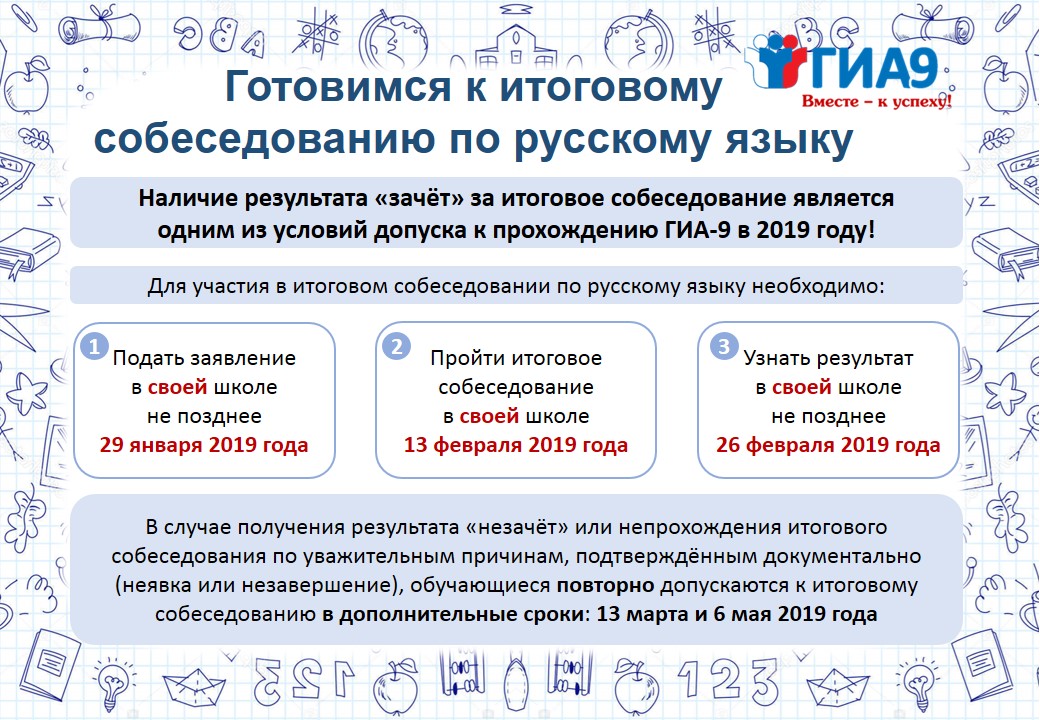 